YPN Advisory Board Minutes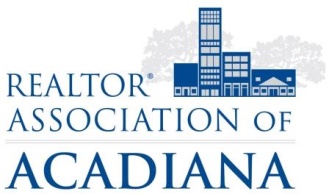 REALTOR® Association of Acadiana1819 W. Pinhook Ste. 115Lafayette, LA 70508RAA Board RoomWednesday, March 7, 2018Present: Kyle Bolivar, Tara Bienvenu, Leslie Guillory, Brandon Bradley, Tony Cobarrubia, Leah Thibaut, Claire Disch, Caitlin Hebert, Lynzie Blanchard, Present Non-Board Members: Sara Bourque, Lisa Roy SheppertAbsent: Billy McCarthyMinutesBrandon Bradley called the meeting to order at 2:03PM.A motion was made to approve the Minutes from February. A second was called, all in favor, motion carried. A motion was made to have YPN Trivia Night at Jefferson Street Pub on Thursday, May 24th. A second was called, all in favor motion carried. A motion was made to have in memory or in honor of Louie Cowen for YPN Trivia Night. A second was called. There were 6 no votes and 2 yes votes. Motion failed. After much discussion, a recommendation to table the topics of the Summer Series for the next meeting. The meeting adjourned at 3:07PM.Minutes submitted by:Sara Bourque Communication/Professional Development DirectorREALTOR® Association of Acadiana